FORM APAP 2(a): Senior AcademicProfessional 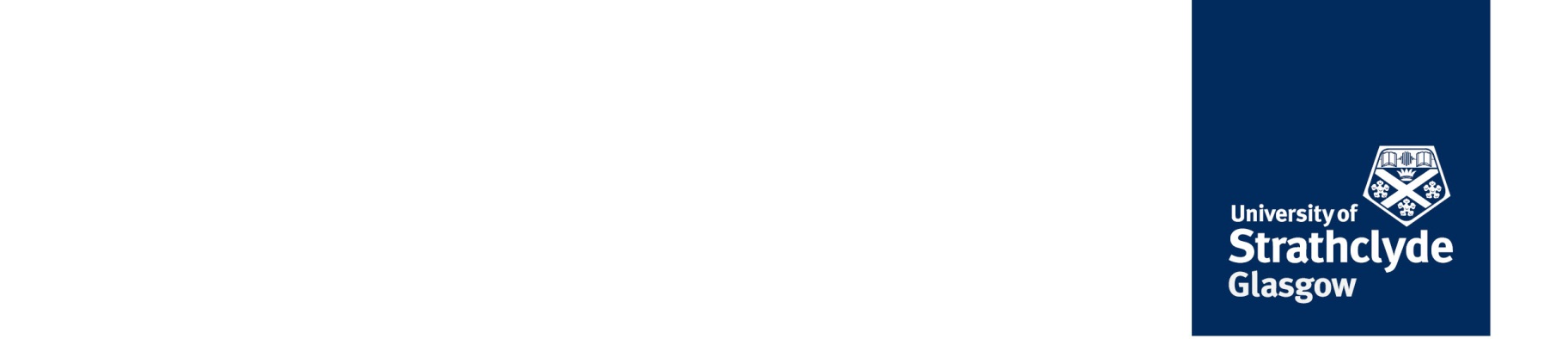 Promotion Submission Form - Academic staffPlease refer to:the Senior Academic Promotion Guidance; andthe Indicators of Requirements for Internal Promotions to Senior Lecturer, Reader and Professorwhen completing this form;ensure that PURE data is updated prior to requesting a report and the submission of this form (note that updates take one day to show on the PURE report); anddo not to forward any additional documents (e.g.  additional sheets, Self-Assessment Form, etc) other than the PURE report, CV using the APAP Template CV and ADR Form.  All relevant information must be concisely noted within this form at the appropriate section.Applicants should note the page limit for Section 1 is 5 pages.APPLICANTS: please complete Section 1HEADS OF DEPARTMENT/SCHOOL: please ensure that section 1 is fully completed, and complete section 2FACULTY PANELS: please ensure that sections 1 & 2 are fully completed, and complete section 3Once Part 1 is fully completed, Applicants should submit the whole form to their Head of Department/School by the relevant deadline Section 2 – Head of Department/School’s Recommendation to Support the Applicant’s Promotion Application Once Parts 1 and 2 are fully completed, Heads of Department/School should submit the whole form to their Executive Dean by the relevant deadlineSection 3 – Faculty Recommendation regarding the Applicant’s Promotion Application Once Parts 1, 2 and 3 are fully completed, the Faculty should submit the whole form to the Human Resources team by the relevant deadline Section 1 – Applicant’s Promotion Application1.1 Personal Details and Background InformationSection 1 – Applicant’s Promotion Application1.1 Personal Details and Background InformationSection 1 – Applicant’s Promotion Application1.1 Personal Details and Background InformationSection 1 – Applicant’s Promotion Application1.1 Personal Details and Background InformationNameDepartment/School FacultyHead of Department/School Date appointed to current gradeFTEPlease detail any circumstances which have impacted on your work since your last promotion and which you wish to be taken into account (e.g. sabbaticals, family leave, part-time working and career breaks). Please confirm the promotion/transfer to be considered (e.g. from Reader to Professor):Please confirm the promotion/transfer to be considered (e.g. from Reader to Professor):Please confirm the promotion/transfer to be considered (e.g. from Reader to Professor):Please confirm the promotion/transfer to be considered (e.g. from Reader to Professor):From: From: To:To:1.2 Future visionPlease summarise your vision for the three years following any successful promotion. 1.3 Applicant assessment against promotion criteriaPlease provide evidence of your contribution since your last promotion in each of the four key areas of Research, Learning and Teaching, Knowledge Exchange and Citizenship against each of the criteria noted below.  You are expected to provide evidence of excellence (clearly matching the relevant promotion indicators) in at least two areas, one being research.  Please indicate your two key areas of strength below (research is pre-populated) and provide evidence in the relevant sections:Research Please refer to the Indicators of Requirements for Internal Promotions to Senior Lecturer, Reader and Professor when completing this section.  Please include a full summary at each section. Learning and Teaching Please refer to the Indicators of Requirements for Internal Promotions to Senior Lecturer, Reader and Professor when completing this section.  Knowledge Exchange Please refer to the Indicators of Requirements for Internal Promotions to Senior Lecturer, Reader and Professor when completing this section.  Citizenship Please refer to the Indicators of Requirements for Internal Promotions to Senior Lecturer, Reader and Professor when completing this section.  1.4 Applicant’s External Assessor recommendations: Professor onlyApplications for promotion to Professor must include three recommendations. Applicant’s External assessor recommendation 1:Applicant’s External assessor recommendation 2:Applicant’s External assessor recommendation 3:1.5 Applicant SignatureI confirm that to the best of my knowledge and belief that the above information is accurate1.5 Applicant SignatureI confirm that to the best of my knowledge and belief that the above information is accurate1.5 Applicant SignatureI confirm that to the best of my knowledge and belief that the above information is accurate1.5 Applicant SignatureI confirm that to the best of my knowledge and belief that the above information is accurateApplicantDate2.1 Head of Department’s assessment of Applicant against promotion criteriaPlease provide a Statement indicating how the Applicant meets the criteria for the promoted position, referring to the appropriate set of indicators.  This should include a summary of activity since the last promotion in all areas covered by the relevant indicators, together with confirmation of the areas in which the applicant closely matches the indicators at the promoted level.  Where appropriate please make reference to relevant metrics (e.g. publications record, funding portfolio, PhD supervision / graduations, etc).2.1 Head of Department’s assessment of Applicant against promotion criteriaPlease provide a Statement indicating how the Applicant meets the criteria for the promoted position, referring to the appropriate set of indicators.  This should include a summary of activity since the last promotion in all areas covered by the relevant indicators, together with confirmation of the areas in which the applicant closely matches the indicators at the promoted level.  Where appropriate please make reference to relevant metrics (e.g. publications record, funding portfolio, PhD supervision / graduations, etc).2.1 Head of Department’s assessment of Applicant against promotion criteriaPlease provide a Statement indicating how the Applicant meets the criteria for the promoted position, referring to the appropriate set of indicators.  This should include a summary of activity since the last promotion in all areas covered by the relevant indicators, together with confirmation of the areas in which the applicant closely matches the indicators at the promoted level.  Where appropriate please make reference to relevant metrics (e.g. publications record, funding portfolio, PhD supervision / graduations, etc).2.1 Head of Department’s assessment of Applicant against promotion criteriaPlease provide a Statement indicating how the Applicant meets the criteria for the promoted position, referring to the appropriate set of indicators.  This should include a summary of activity since the last promotion in all areas covered by the relevant indicators, together with confirmation of the areas in which the applicant closely matches the indicators at the promoted level.  Where appropriate please make reference to relevant metrics (e.g. publications record, funding portfolio, PhD supervision / graduations, etc).2.2 Head of Department’s External Assessor recommendations: Professor onlyApplications for promotion to Professor must include four external assessor recommendations by the Head of Department.  These four assessors must be different to the recommendations made by the Applicant in their Applicant Submission (Section 1 above). Head of Department’s External assessor recommendation 1:Head of Department’s External assessor recommendation 2:Head of Department’s External assessor recommendation 3:Head of Department’s External assessor recommendation 4:2.3 Head of Department and Applicant Signatures2.2 Head of Department’s External Assessor recommendations: Professor onlyApplications for promotion to Professor must include four external assessor recommendations by the Head of Department.  These four assessors must be different to the recommendations made by the Applicant in their Applicant Submission (Section 1 above). Head of Department’s External assessor recommendation 1:Head of Department’s External assessor recommendation 2:Head of Department’s External assessor recommendation 3:Head of Department’s External assessor recommendation 4:2.3 Head of Department and Applicant Signatures2.2 Head of Department’s External Assessor recommendations: Professor onlyApplications for promotion to Professor must include four external assessor recommendations by the Head of Department.  These four assessors must be different to the recommendations made by the Applicant in their Applicant Submission (Section 1 above). Head of Department’s External assessor recommendation 1:Head of Department’s External assessor recommendation 2:Head of Department’s External assessor recommendation 3:Head of Department’s External assessor recommendation 4:2.3 Head of Department and Applicant Signatures2.2 Head of Department’s External Assessor recommendations: Professor onlyApplications for promotion to Professor must include four external assessor recommendations by the Head of Department.  These four assessors must be different to the recommendations made by the Applicant in their Applicant Submission (Section 1 above). Head of Department’s External assessor recommendation 1:Head of Department’s External assessor recommendation 2:Head of Department’s External assessor recommendation 3:Head of Department’s External assessor recommendation 4:2.3 Head of Department and Applicant SignaturesApplicantDateHead of DepartmentDateDetails of Faculty PanelDean/Vice Dean ReviewPlease provide a Statement indicating how the Applicant meets the criteria for the promoted position, referring to the appropriate set of indicators.  This should include a summary of activity since the last promotion in all areas covered by the relevant indicators, together with confirmation of the areas in which the applicant closely matches the indicators at the promoted level (ie research plus at least one other).   Where appropriate please make reference to relevant metrics (e.g. publications record, funding portfolio, PhD supervision / graduations, etc).1. Research2. Teaching3. Knowledge Exchange4. Citizenship3.3 Faculty Panel Recommendation  YesNoI can confirm that the Faculty Panel have reviewed the ADR and that the objectives are appropriate and are consistent with the promotion applicationProposal to be passed to the Academic Appointment PanelIf promotion proposal is not being passed to the Academic Appointment Panel, I confirm that feedback has been offered to the ApplicantExecutive Dean / Vice Dean signature:Date: